Рисование «Вот какой у нас салют!Чтение стихотворения «Что за праздник?» (Н. Иванова):В небе праздничный салют,Фейерверки там и тут.Поздравляет вся странаСлавных ветеранов.А цветущая веснаДарит им тюльпаны,Дарит белую сирень.Что за славный майский день?Понадобится:Рулоны от туалетной бумаги Гуашь: синего, красного, зелёного, жёлтого цветов.Голубая бумага формата А4 с нарисованным (приклеенным) внизу листа кремлём (на ½ листа).Ножницы.Одноразовые тарелочки  для гуаши.Ход занятия:Вначале готовится краска: в одноразовую тарелку разводим (не очень густо) гуашь (для каждого цвета своя тарелка). Затем берется рулон от туалетной бумаги (на каждый цвет краски свой рулон), разрезается на узкие полоски от 1/3 части рулона и более, разделывается как «ромашка», обмакивается в тарелку с приготовленной краской, и наносится на бумагу. На бумаге остаются отпечатки в виде салюта.

Выкладываем на стол основу для композиции – лист бумаги темно-голубого или синего цвета. Говорим: «Это небо! А где салют?» Берем поочередно разные материалы, приготовленные для экспериментирования, и начинает ставить отпечатки, приговаривая: «Беру пробку, окунаю в краску и …шлеп (ставит отпечаток) – получился огонек! Беру звездочку, окуну в краску и …шлеп (ставит отпечаток) – вот какой огонек!
Помогает приемом «рука в руке», жестом, словом. Дети по своему желанию выбирают материалы для рисования. Физкультминутка «Салют»
Вокруг все было тихо. (Встать прямо, руки опустить) 
И вдруг - салют! Салют! ( Поднять руки вверх) 
Ракеты в небе вспыхнули (Раскрыть пальчики веером, помахать руками над головой влево-вправо). 
и там, и тут! Над площадью, над крышами, (Присесть, встать, руки с раскрытыми пальчиками поднять вверх 2—Зраза)
Над праздничной Москвой 
Взвивается все выше
Огней фонтан живой. 
На улицу, на улицу (Легкий бег на месте). 
Все радостно бегут, 
Кричат: «Ура! », (Поднять руки вверх, крикнуть «Ура»). 
Любуются (Раскрыть пальчики веером, помахать руками над головой влево-вправо)
На праздничный салют!
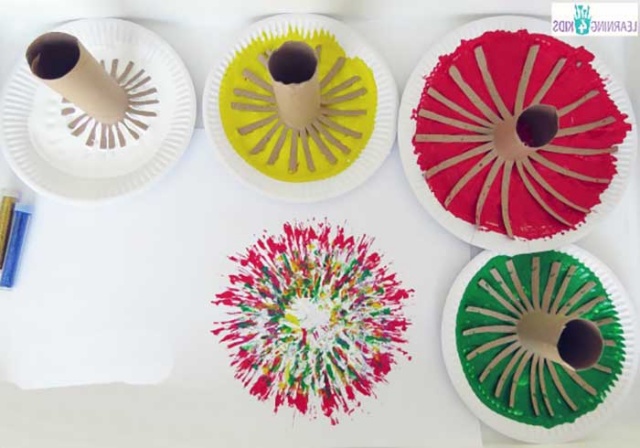 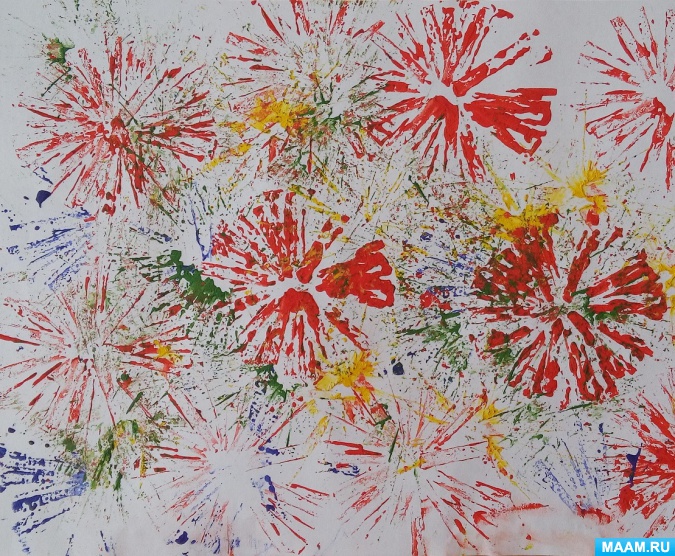 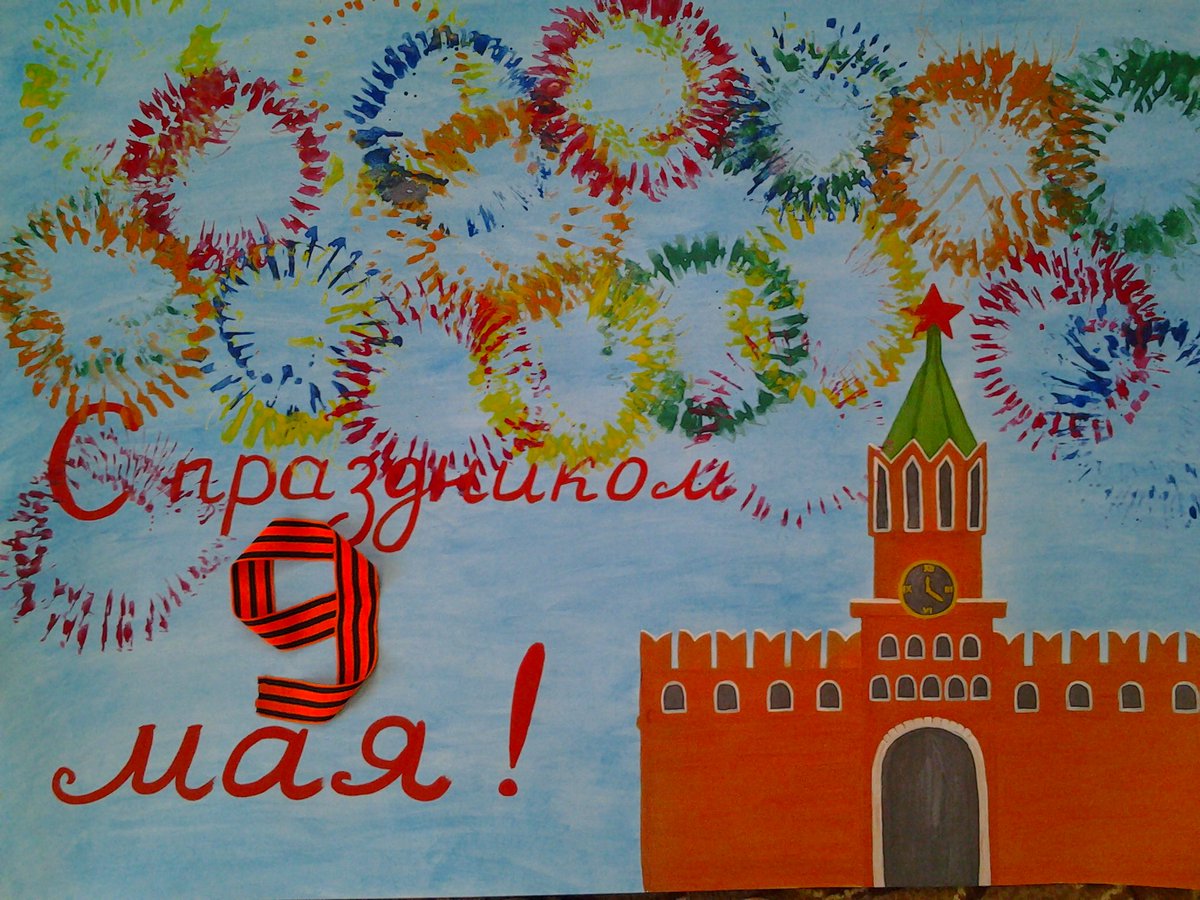 